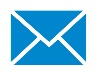 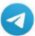 توزيع منهج مادة ( المهارات الرقمية )  للصف السادس الفصل الثاني 1445هـتوزيع منهج مادة ( المهارات الرقمية )  للصف السادس الفصل الثاني 1445هـتوزيع منهج مادة ( المهارات الرقمية )  للصف السادس الفصل الثاني 1445هـتوزيع منهج مادة ( المهارات الرقمية )  للصف السادس الفصل الثاني 1445هـتوزيع منهج مادة ( المهارات الرقمية )  للصف السادس الفصل الثاني 1445هـتوزيع منهج مادة ( المهارات الرقمية )  للصف السادس الفصل الثاني 1445هـالأسبوعالتاريخالتاريخالوحدةالدروسملاحظاتالأسبوعمنإلىالوحدةالدروسملاحظات1الاحد12/5/1445 هـالخميس16/5/1445هـالوحدة الأولى: 
تصميم مواقع الإنترنت.تصميم صفحة إلكترونية              بدايــة الدراســة للطلاب للفصــل الدراسـي الثـاني          12 / 5 / 1445  هـ 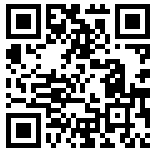               إجــازة مـطولــة يـــوم الأحـــد الأسـبــوع الـرابــع          4  / 6 / 1445 هـ              إجــازة مـنتصـف الـفـصـل الأسـبــــوع الـســابــــع	  25 - 29 / 6 / 1445 هـ              إجــازة مـطولــة يـــوم الأحـــد الأسـبــوع التـاســع	  16 / 7 / 1445 هـ               إجازة يوم التأسيس الخميس الأسبوع الثاني عشر          12 / 8 / 1445 هـ2الاحد 19/5/1445 هـالخميس 23/5/1445 هـالوحدة الأولى: 
تصميم مواقع الإنترنت.إضافة الصفحات              بدايــة الدراســة للطلاب للفصــل الدراسـي الثـاني          12 / 5 / 1445  هـ               إجــازة مـطولــة يـــوم الأحـــد الأسـبــوع الـرابــع          4  / 6 / 1445 هـ              إجــازة مـنتصـف الـفـصـل الأسـبــــوع الـســابــــع	  25 - 29 / 6 / 1445 هـ              إجــازة مـطولــة يـــوم الأحـــد الأسـبــوع التـاســع	  16 / 7 / 1445 هـ               إجازة يوم التأسيس الخميس الأسبوع الثاني عشر          12 / 8 / 1445 هـ3الأحد26/5/1445 هـالخميس 1/6/1445 هـالوحدة الأولى: 
تصميم مواقع الإنترنت.نشر الموقع الإلكتروني              بدايــة الدراســة للطلاب للفصــل الدراسـي الثـاني          12 / 5 / 1445  هـ               إجــازة مـطولــة يـــوم الأحـــد الأسـبــوع الـرابــع          4  / 6 / 1445 هـ              إجــازة مـنتصـف الـفـصـل الأسـبــــوع الـســابــــع	  25 - 29 / 6 / 1445 هـ              إجــازة مـطولــة يـــوم الأحـــد الأسـبــوع التـاســع	  16 / 7 / 1445 هـ               إجازة يوم التأسيس الخميس الأسبوع الثاني عشر          12 / 8 / 1445 هـ4الاثنين5/6/1445 هـالخميس 8/6/1445 هـالوحدة الأولى: 
تصميم مواقع الإنترنت.الأحد إجازة نهاية أسبوع مطولة              بدايــة الدراســة للطلاب للفصــل الدراسـي الثـاني          12 / 5 / 1445  هـ               إجــازة مـطولــة يـــوم الأحـــد الأسـبــوع الـرابــع          4  / 6 / 1445 هـ              إجــازة مـنتصـف الـفـصـل الأسـبــــوع الـســابــــع	  25 - 29 / 6 / 1445 هـ              إجــازة مـطولــة يـــوم الأحـــد الأسـبــوع التـاســع	  16 / 7 / 1445 هـ               إجازة يوم التأسيس الخميس الأسبوع الثاني عشر          12 / 8 / 1445 هـ4الاثنين5/6/1445 هـالخميس 8/6/1445 هـالوحدة الأولى: 
تصميم مواقع الإنترنت.مشروع الوحدة.              بدايــة الدراســة للطلاب للفصــل الدراسـي الثـاني          12 / 5 / 1445  هـ               إجــازة مـطولــة يـــوم الأحـــد الأسـبــوع الـرابــع          4  / 6 / 1445 هـ              إجــازة مـنتصـف الـفـصـل الأسـبــــوع الـســابــــع	  25 - 29 / 6 / 1445 هـ              إجــازة مـطولــة يـــوم الأحـــد الأسـبــوع التـاســع	  16 / 7 / 1445 هـ               إجازة يوم التأسيس الخميس الأسبوع الثاني عشر          12 / 8 / 1445 هـ5الاحد 11/6/1445 هـالخميس 15/6/1445 هـالوحدة الثانية: قواعد البيانات.مقدمة عن قواعد البيانات              بدايــة الدراســة للطلاب للفصــل الدراسـي الثـاني          12 / 5 / 1445  هـ               إجــازة مـطولــة يـــوم الأحـــد الأسـبــوع الـرابــع          4  / 6 / 1445 هـ              إجــازة مـنتصـف الـفـصـل الأسـبــــوع الـســابــــع	  25 - 29 / 6 / 1445 هـ              إجــازة مـطولــة يـــوم الأحـــد الأسـبــوع التـاســع	  16 / 7 / 1445 هـ               إجازة يوم التأسيس الخميس الأسبوع الثاني عشر          12 / 8 / 1445 هـ6الأحد18/6/1445 هـالخميس 22/6/1445 هـالوحدة الثانية: قواعد البيانات.إنشاء قاعدة بيانات              بدايــة الدراســة للطلاب للفصــل الدراسـي الثـاني          12 / 5 / 1445  هـ               إجــازة مـطولــة يـــوم الأحـــد الأسـبــوع الـرابــع          4  / 6 / 1445 هـ              إجــازة مـنتصـف الـفـصـل الأسـبــــوع الـســابــــع	  25 - 29 / 6 / 1445 هـ              إجــازة مـطولــة يـــوم الأحـــد الأسـبــوع التـاســع	  16 / 7 / 1445 هـ               إجازة يوم التأسيس الخميس الأسبوع الثاني عشر          12 / 8 / 1445 هـالأحد 25/6/1445 هـالخميس 29/6/1445 هـالوحدة الثانية: قواعد البيانات.إجازة منتصف الفصل.              بدايــة الدراســة للطلاب للفصــل الدراسـي الثـاني          12 / 5 / 1445  هـ               إجــازة مـطولــة يـــوم الأحـــد الأسـبــوع الـرابــع          4  / 6 / 1445 هـ              إجــازة مـنتصـف الـفـصـل الأسـبــــوع الـســابــــع	  25 - 29 / 6 / 1445 هـ              إجــازة مـطولــة يـــوم الأحـــد الأسـبــوع التـاســع	  16 / 7 / 1445 هـ               إجازة يوم التأسيس الخميس الأسبوع الثاني عشر          12 / 8 / 1445 هـ7الاحد 2/7/1445 هـالخميس 6/7/1445 هـالوحدة الثانية: قواعد البيانات.الفرز والتصفية - مشروع الوحدة.              بدايــة الدراســة للطلاب للفصــل الدراسـي الثـاني          12 / 5 / 1445  هـ               إجــازة مـطولــة يـــوم الأحـــد الأسـبــوع الـرابــع          4  / 6 / 1445 هـ              إجــازة مـنتصـف الـفـصـل الأسـبــــوع الـســابــــع	  25 - 29 / 6 / 1445 هـ              إجــازة مـطولــة يـــوم الأحـــد الأسـبــوع التـاســع	  16 / 7 / 1445 هـ               إجازة يوم التأسيس الخميس الأسبوع الثاني عشر          12 / 8 / 1445 هـ8الاحد 9/7/1445 هـالخميس 13/7/1445 هـالوحدة الثالثة:البرمجة باستخدام سكراتش.الإحداثيات في سكراتش              بدايــة الدراســة للطلاب للفصــل الدراسـي الثـاني          12 / 5 / 1445  هـ               إجــازة مـطولــة يـــوم الأحـــد الأسـبــوع الـرابــع          4  / 6 / 1445 هـ              إجــازة مـنتصـف الـفـصـل الأسـبــــوع الـســابــــع	  25 - 29 / 6 / 1445 هـ              إجــازة مـطولــة يـــوم الأحـــد الأسـبــوع التـاســع	  16 / 7 / 1445 هـ               إجازة يوم التأسيس الخميس الأسبوع الثاني عشر          12 / 8 / 1445 هـ9الاثنين17/7/1445 هـالخميس 20/7/1445 هـالوحدة الثالثة:البرمجة باستخدام سكراتش.الأحد إجازة نهاية أسبوع مطولة.              بدايــة الدراســة للطلاب للفصــل الدراسـي الثـاني          12 / 5 / 1445  هـ               إجــازة مـطولــة يـــوم الأحـــد الأسـبــوع الـرابــع          4  / 6 / 1445 هـ              إجــازة مـنتصـف الـفـصـل الأسـبــــوع الـســابــــع	  25 - 29 / 6 / 1445 هـ              إجــازة مـطولــة يـــوم الأحـــد الأسـبــوع التـاســع	  16 / 7 / 1445 هـ               إجازة يوم التأسيس الخميس الأسبوع الثاني عشر          12 / 8 / 1445 هـ9الاثنين17/7/1445 هـالخميس 20/7/1445 هـالوحدة الثالثة:البرمجة باستخدام سكراتش.القرارات المركبة في سكراتش              بدايــة الدراســة للطلاب للفصــل الدراسـي الثـاني          12 / 5 / 1445  هـ               إجــازة مـطولــة يـــوم الأحـــد الأسـبــوع الـرابــع          4  / 6 / 1445 هـ              إجــازة مـنتصـف الـفـصـل الأسـبــــوع الـســابــــع	  25 - 29 / 6 / 1445 هـ              إجــازة مـطولــة يـــوم الأحـــد الأسـبــوع التـاســع	  16 / 7 / 1445 هـ               إجازة يوم التأسيس الخميس الأسبوع الثاني عشر          12 / 8 / 1445 هـ10الأحد23/7/1445 هـالخميس 27/7/1445 هـالوحدة الثالثة:البرمجة باستخدام سكراتش.الألعاب في سكراتش              بدايــة الدراســة للطلاب للفصــل الدراسـي الثـاني          12 / 5 / 1445  هـ               إجــازة مـطولــة يـــوم الأحـــد الأسـبــوع الـرابــع          4  / 6 / 1445 هـ              إجــازة مـنتصـف الـفـصـل الأسـبــــوع الـســابــــع	  25 - 29 / 6 / 1445 هـ              إجــازة مـطولــة يـــوم الأحـــد الأسـبــوع التـاســع	  16 / 7 / 1445 هـ               إجازة يوم التأسيس الخميس الأسبوع الثاني عشر          12 / 8 / 1445 هـ11الأحد 1/8/1445 هـالخميس 5/8/1445 هـالوحدة الثالثة:البرمجة باستخدام سكراتش.مشروع الوحدة.              بدايــة الدراســة للطلاب للفصــل الدراسـي الثـاني          12 / 5 / 1445  هـ               إجــازة مـطولــة يـــوم الأحـــد الأسـبــوع الـرابــع          4  / 6 / 1445 هـ              إجــازة مـنتصـف الـفـصـل الأسـبــــوع الـســابــــع	  25 - 29 / 6 / 1445 هـ              إجــازة مـطولــة يـــوم الأحـــد الأسـبــوع التـاســع	  16 / 7 / 1445 هـ               إجازة يوم التأسيس الخميس الأسبوع الثاني عشر          12 / 8 / 1445 هـ12الأحد 8/8/1445 هـالأربعاء 11/8/1445 هـالوحدة الثالثة:البرمجة باستخدام سكراتش.اختبر نفسك.              بدايــة الدراســة للطلاب للفصــل الدراسـي الثـاني          12 / 5 / 1445  هـ               إجــازة مـطولــة يـــوم الأحـــد الأسـبــوع الـرابــع          4  / 6 / 1445 هـ              إجــازة مـنتصـف الـفـصـل الأسـبــــوع الـســابــــع	  25 - 29 / 6 / 1445 هـ              إجــازة مـطولــة يـــوم الأحـــد الأسـبــوع التـاســع	  16 / 7 / 1445 هـ               إجازة يوم التأسيس الخميس الأسبوع الثاني عشر          12 / 8 / 1445 هـ12الأحد 8/8/1445 هـالأربعاء 11/8/1445 هـالوحدة الثالثة:البرمجة باستخدام سكراتش.الخميس إجازة يوم التأسيس.              بدايــة الدراســة للطلاب للفصــل الدراسـي الثـاني          12 / 5 / 1445  هـ               إجــازة مـطولــة يـــوم الأحـــد الأسـبــوع الـرابــع          4  / 6 / 1445 هـ              إجــازة مـنتصـف الـفـصـل الأسـبــــوع الـســابــــع	  25 - 29 / 6 / 1445 هـ              إجــازة مـطولــة يـــوم الأحـــد الأسـبــوع التـاســع	  16 / 7 / 1445 هـ               إجازة يوم التأسيس الخميس الأسبوع الثاني عشر          12 / 8 / 1445 هـ(( تفصيلي )) توزيع منهج مادة ( المهارات الرقمية )  للصف السادس الفصل الثاني 1445هـ(( تفصيلي )) توزيع منهج مادة ( المهارات الرقمية )  للصف السادس الفصل الثاني 1445هـ(( تفصيلي )) توزيع منهج مادة ( المهارات الرقمية )  للصف السادس الفصل الثاني 1445هـ(( تفصيلي )) توزيع منهج مادة ( المهارات الرقمية )  للصف السادس الفصل الثاني 1445هـ(( تفصيلي )) توزيع منهج مادة ( المهارات الرقمية )  للصف السادس الفصل الثاني 1445هـ(( تفصيلي )) توزيع منهج مادة ( المهارات الرقمية )  للصف السادس الفصل الثاني 1445هـالأسبوعالتاريخالتاريخالوحدةالدروسملاحظاتالأسبوعمنإلىالوحدةالدروسملاحظات1الاحد12/5/1445 هـالخميس16/5/1445هـالوحدة الأولى: 
تصميم مواقع الإنترنت.(تصميم صفحة إلكترونية) الشبكة العنكبوتية-الموقع الإلكتروني-الصفحة الإلكترونية-إنشاء موقع على شبكة  
                                                الإنترنت باستخدام أداة قوقل-التعامل مع النصوص-إضافة الصور-لنطبق معا              بدايــة الدراســة للطلاب للفصــل الدراسـي الثـاني          12 / 5 / 1445  هـ               إجــازة مـطولــة يـــوم الأحـــد الأسـبــوع الـرابــع          4  / 6 / 1445 هـ              إجــازة مـنتصـف الـفـصـل الأسـبــــوع الـســابــــع	  25 - 29 / 6 / 1445 هـ              إجــازة مـطولــة يـــوم الأحـــد الأسـبــوع التـاســع	  16 / 7 / 1445 هـ               إجازة يوم التأسيس الخميس الأسبوع الثاني عشر          12 / 8 / 1445 هـ2الاحد 19/5/1445 هـالخميس 23/5/1445 هـالوحدة الأولى: 
تصميم مواقع الإنترنت.(إضافة الصفحات) أهمية تعدد الصفحات في الموقع الإلكتروني-إنشاء الصفحات الإلكترونية-تخطيط الصفحة-تنظيم 
                                  صفحاتك-إضافة الارتباطات التشعبية (Hyperlinks)-لنطبق معا              بدايــة الدراســة للطلاب للفصــل الدراسـي الثـاني          12 / 5 / 1445  هـ               إجــازة مـطولــة يـــوم الأحـــد الأسـبــوع الـرابــع          4  / 6 / 1445 هـ              إجــازة مـنتصـف الـفـصـل الأسـبــــوع الـســابــــع	  25 - 29 / 6 / 1445 هـ              إجــازة مـطولــة يـــوم الأحـــد الأسـبــوع التـاســع	  16 / 7 / 1445 هـ               إجازة يوم التأسيس الخميس الأسبوع الثاني عشر          12 / 8 / 1445 هـ3الأحد26/5/1445 هـالخميس 1/6/1445 هـالوحدة الأولى: 
تصميم مواقع الإنترنت.(نشر الموقع الإلكتروني) إضافة أيقونات وسائل التواصل الاجتماعي-معاينة التغييرات -نشر الموقع الإلكتروني ومشاركته عبر الإنترنت-لنطبق معا-مشروع الوحدة-في الختام-جدول المهارات-المصطلحات              بدايــة الدراســة للطلاب للفصــل الدراسـي الثـاني          12 / 5 / 1445  هـ               إجــازة مـطولــة يـــوم الأحـــد الأسـبــوع الـرابــع          4  / 6 / 1445 هـ              إجــازة مـنتصـف الـفـصـل الأسـبــــوع الـســابــــع	  25 - 29 / 6 / 1445 هـ              إجــازة مـطولــة يـــوم الأحـــد الأسـبــوع التـاســع	  16 / 7 / 1445 هـ               إجازة يوم التأسيس الخميس الأسبوع الثاني عشر          12 / 8 / 1445 هـ4الاثنين5/6/1445 هـالخميس 8/6/1445 هـالوحدة الأولى: 
تصميم مواقع الإنترنت.الأحد إجازة نهاية أسبوع مطولة              بدايــة الدراســة للطلاب للفصــل الدراسـي الثـاني          12 / 5 / 1445  هـ               إجــازة مـطولــة يـــوم الأحـــد الأسـبــوع الـرابــع          4  / 6 / 1445 هـ              إجــازة مـنتصـف الـفـصـل الأسـبــــوع الـســابــــع	  25 - 29 / 6 / 1445 هـ              إجــازة مـطولــة يـــوم الأحـــد الأسـبــوع التـاســع	  16 / 7 / 1445 هـ               إجازة يوم التأسيس الخميس الأسبوع الثاني عشر          12 / 8 / 1445 هـ4الاثنين5/6/1445 هـالخميس 8/6/1445 هـالوحدة الأولى: 
تصميم مواقع الإنترنت.(مشروع الوحدة)              بدايــة الدراســة للطلاب للفصــل الدراسـي الثـاني          12 / 5 / 1445  هـ               إجــازة مـطولــة يـــوم الأحـــد الأسـبــوع الـرابــع          4  / 6 / 1445 هـ              إجــازة مـنتصـف الـفـصـل الأسـبــــوع الـســابــــع	  25 - 29 / 6 / 1445 هـ              إجــازة مـطولــة يـــوم الأحـــد الأسـبــوع التـاســع	  16 / 7 / 1445 هـ               إجازة يوم التأسيس الخميس الأسبوع الثاني عشر          12 / 8 / 1445 هـ5الاحد 11/6/1445 هـالخميس 15/6/1445 هـالوحدة الثانية: قواعد البيانات.(مقدمة عن قواعد البيانات) أنواع البيانات-قاعدة البيانات-الجدول-السجل-الحقل-لنطبق معا              بدايــة الدراســة للطلاب للفصــل الدراسـي الثـاني          12 / 5 / 1445  هـ               إجــازة مـطولــة يـــوم الأحـــد الأسـبــوع الـرابــع          4  / 6 / 1445 هـ              إجــازة مـنتصـف الـفـصـل الأسـبــــوع الـســابــــع	  25 - 29 / 6 / 1445 هـ              إجــازة مـطولــة يـــوم الأحـــد الأسـبــوع التـاســع	  16 / 7 / 1445 هـ               إجازة يوم التأسيس الخميس الأسبوع الثاني عشر          12 / 8 / 1445 هـ6الأحد18/6/1445 هـالخميس 22/6/1445 هـالوحدة الثانية: قواعد البيانات.(إنشاء قاعدة بيانات) إنشاء حقول قاعدة البيانات-إضافة سجلات قاعدة البيانات-لنطبق معا              بدايــة الدراســة للطلاب للفصــل الدراسـي الثـاني          12 / 5 / 1445  هـ               إجــازة مـطولــة يـــوم الأحـــد الأسـبــوع الـرابــع          4  / 6 / 1445 هـ              إجــازة مـنتصـف الـفـصـل الأسـبــــوع الـســابــــع	  25 - 29 / 6 / 1445 هـ              إجــازة مـطولــة يـــوم الأحـــد الأسـبــوع التـاســع	  16 / 7 / 1445 هـ               إجازة يوم التأسيس الخميس الأسبوع الثاني عشر          12 / 8 / 1445 هـالأحد 25/6/1445 هـالخميس 29/6/1445 هـالوحدة الثانية: قواعد البيانات.إجازة منتصف الفصل.              بدايــة الدراســة للطلاب للفصــل الدراسـي الثـاني          12 / 5 / 1445  هـ               إجــازة مـطولــة يـــوم الأحـــد الأسـبــوع الـرابــع          4  / 6 / 1445 هـ              إجــازة مـنتصـف الـفـصـل الأسـبــــوع الـســابــــع	  25 - 29 / 6 / 1445 هـ              إجــازة مـطولــة يـــوم الأحـــد الأسـبــوع التـاســع	  16 / 7 / 1445 هـ               إجازة يوم التأسيس الخميس الأسبوع الثاني عشر          12 / 8 / 1445 هـ7الاحد 2/7/1445 هـالخميس 6/7/1445 هـالوحدة الثانية: قواعد البيانات.(الفرز والتصفية) فرز البيانات-تصفية البيانات-لنطبق معا-مشروع الوحدة-في الختام-جدول المهارات-المصطلحات
(مشروع الوحدة)              بدايــة الدراســة للطلاب للفصــل الدراسـي الثـاني          12 / 5 / 1445  هـ               إجــازة مـطولــة يـــوم الأحـــد الأسـبــوع الـرابــع          4  / 6 / 1445 هـ              إجــازة مـنتصـف الـفـصـل الأسـبــــوع الـســابــــع	  25 - 29 / 6 / 1445 هـ              إجــازة مـطولــة يـــوم الأحـــد الأسـبــوع التـاســع	  16 / 7 / 1445 هـ               إجازة يوم التأسيس الخميس الأسبوع الثاني عشر          12 / 8 / 1445 هـ8الاحد 9/7/1445 هـالخميس 13/7/1445 هـالوحدة الثالثة:البرمجة باستخدام سكراتش.(الإحداثيات في سكراتش) نظام الإحداثيات-الإحداثيات في سكراتش-تحريك الكائن -الرسوم التوضيحية في 
                                               سكراتش-التحكم في كائن باستخدام لوحة المفاتيح-لنطبق معا              بدايــة الدراســة للطلاب للفصــل الدراسـي الثـاني          12 / 5 / 1445  هـ               إجــازة مـطولــة يـــوم الأحـــد الأسـبــوع الـرابــع          4  / 6 / 1445 هـ              إجــازة مـنتصـف الـفـصـل الأسـبــــوع الـســابــــع	  25 - 29 / 6 / 1445 هـ              إجــازة مـطولــة يـــوم الأحـــد الأسـبــوع التـاســع	  16 / 7 / 1445 هـ               إجازة يوم التأسيس الخميس الأسبوع الثاني عشر          12 / 8 / 1445 هـ9الاثنين17/7/1445 هـالخميس 20/7/1445 هـالوحدة الثالثة:البرمجة باستخدام سكراتش.الأحد إجازة نهاية أسبوع مطولة.              بدايــة الدراســة للطلاب للفصــل الدراسـي الثـاني          12 / 5 / 1445  هـ               إجــازة مـطولــة يـــوم الأحـــد الأسـبــوع الـرابــع          4  / 6 / 1445 هـ              إجــازة مـنتصـف الـفـصـل الأسـبــــوع الـســابــــع	  25 - 29 / 6 / 1445 هـ              إجــازة مـطولــة يـــوم الأحـــد الأسـبــوع التـاســع	  16 / 7 / 1445 هـ               إجازة يوم التأسيس الخميس الأسبوع الثاني عشر          12 / 8 / 1445 هـ9الاثنين17/7/1445 هـالخميس 20/7/1445 هـالوحدة الثالثة:البرمجة باستخدام سكراتش.(القرارات المركبة في سكراتش) المعاملات في سكراتش-المعاملات المنطقية-لبنات الانتظار-لنطبق معا              بدايــة الدراســة للطلاب للفصــل الدراسـي الثـاني          12 / 5 / 1445  هـ               إجــازة مـطولــة يـــوم الأحـــد الأسـبــوع الـرابــع          4  / 6 / 1445 هـ              إجــازة مـنتصـف الـفـصـل الأسـبــــوع الـســابــــع	  25 - 29 / 6 / 1445 هـ              إجــازة مـطولــة يـــوم الأحـــد الأسـبــوع التـاســع	  16 / 7 / 1445 هـ               إجازة يوم التأسيس الخميس الأسبوع الثاني عشر          12 / 8 / 1445 هـ10الأحد23/7/1445 هـالخميس 27/7/1445 هـالوحدة الثالثة:البرمجة باستخدام سكراتش.(الألعاب في سكراتش) إنشاء لعبة المركبة الفضائية-تقنيات الرسوم المتحركة-برمجة الكائن لخسارة النقاط-برمجة 
                                        الكائن لكسب النقاط-مشروع الوحدة-في الختام-جدول المهارات-المصطلحات              بدايــة الدراســة للطلاب للفصــل الدراسـي الثـاني          12 / 5 / 1445  هـ               إجــازة مـطولــة يـــوم الأحـــد الأسـبــوع الـرابــع          4  / 6 / 1445 هـ              إجــازة مـنتصـف الـفـصـل الأسـبــــوع الـســابــــع	  25 - 29 / 6 / 1445 هـ              إجــازة مـطولــة يـــوم الأحـــد الأسـبــوع التـاســع	  16 / 7 / 1445 هـ               إجازة يوم التأسيس الخميس الأسبوع الثاني عشر          12 / 8 / 1445 هـ11الأحد 1/8/1445 هـالخميس 5/8/1445 هـالوحدة الثالثة:البرمجة باستخدام سكراتش.(مشروع الوحدة)              بدايــة الدراســة للطلاب للفصــل الدراسـي الثـاني          12 / 5 / 1445  هـ               إجــازة مـطولــة يـــوم الأحـــد الأسـبــوع الـرابــع          4  / 6 / 1445 هـ              إجــازة مـنتصـف الـفـصـل الأسـبــــوع الـســابــــع	  25 - 29 / 6 / 1445 هـ              إجــازة مـطولــة يـــوم الأحـــد الأسـبــوع التـاســع	  16 / 7 / 1445 هـ               إجازة يوم التأسيس الخميس الأسبوع الثاني عشر          12 / 8 / 1445 هـ12الأحد 8/8/1445 هـالأربعاء 11/8/1445 هـالوحدة الثالثة:البرمجة باستخدام سكراتش.(اختبر نفسك)              بدايــة الدراســة للطلاب للفصــل الدراسـي الثـاني          12 / 5 / 1445  هـ               إجــازة مـطولــة يـــوم الأحـــد الأسـبــوع الـرابــع          4  / 6 / 1445 هـ              إجــازة مـنتصـف الـفـصـل الأسـبــــوع الـســابــــع	  25 - 29 / 6 / 1445 هـ              إجــازة مـطولــة يـــوم الأحـــد الأسـبــوع التـاســع	  16 / 7 / 1445 هـ               إجازة يوم التأسيس الخميس الأسبوع الثاني عشر          12 / 8 / 1445 هـ12الأحد 8/8/1445 هـالأربعاء 11/8/1445 هـالوحدة الثالثة:البرمجة باستخدام سكراتش.الخميس إجازة يوم التأسيس.              بدايــة الدراســة للطلاب للفصــل الدراسـي الثـاني          12 / 5 / 1445  هـ               إجــازة مـطولــة يـــوم الأحـــد الأسـبــوع الـرابــع          4  / 6 / 1445 هـ              إجــازة مـنتصـف الـفـصـل الأسـبــــوع الـســابــــع	  25 - 29 / 6 / 1445 هـ              إجــازة مـطولــة يـــوم الأحـــد الأسـبــوع التـاســع	  16 / 7 / 1445 هـ               إجازة يوم التأسيس الخميس الأسبوع الثاني عشر          12 / 8 / 1445 هـ